The Iyengar Yoga Studio, East FinchleyFoundation Classes 2018Foundation classes run in six week courses on Sundays at 11.30 for an hour at a cost of £65 per course.The next course takes place over the following dates:  September 16, 23, 30October 7, 14, 21To book your place please complete the booking form below and send it together with a cheque for £65 made payable to ‘The Iyengar Yoga Studio’ to the address given below. Alternatively our preferred method of payment is online, email completed form to us info@tiys.co.uk and pay by direct bank transfer to: Santander, TIYS, 09-06-66, 42569927.The Iyengar Yoga StudioYoga HouseLeicester RoadLondonN2 9EACut here.....................................................................................................Name:Address:Telephone no:Email address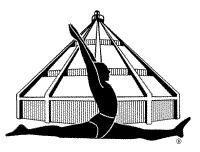 